№  05-75-2  от 19.05.2017г.                                                                                                                   Заключение об оценке регулирующего воздействия проекта постановления администрации  муниципального образования «Теучежский район»  "О создании комиссии по рассмотрению заявлений физических и юридических лиц по предоставлению земельных участков, без проведения торгов, проведению аукционов по предоставлению земельных участков из земель, находящихся в муниципальной собственности, и земель государственная собственность на которые не разграничена".   Управление   экономического  развития и торговли администрации муниципального образования «Теучежский район» как уполномоченный орган по проведению оценки регулирующего воздействия проектов муниципальных нормативных  правовых  актов  муниципального  образования  «Теучежский район» рассмотрел поступивший  10 мая 2017 года проект  постановления администрации  муниципального образования «Теучежский район»  "О создании комиссии по рассмотрению заявлений физических и юридических лиц по предоставлению земельных участков, без проведения торгов, проведению аукционов по предоставлению земельных участков из земель, находящихся в муниципальной собственности, и земель государственная собственность на которые не разграничена". Разработчиком проекта является отдел имущественных и земельных отношений  администрации муниципального образования «Теучежски район».Проект представлен на рассмотрение консультативному совету впервые.Информация об оценке регулирующего воздействия по проекту размещена на официальном сайте в информационно-телекоммуникационной сети «Интернет» по адресу: teuchej.ru  в разделе «Главная» - «Оценка регулирующего воздействия».Предложений в связи с размещением уведомления о подготовке проекта в адрес разработчика не поступало.Разработчиком были проведены публичные консультации по проекту в период с 11 мая 2017  года по 17 мая 2017 года. По результатам проведенных публичных консультаций замечаний и предложений по проекту не поступило.По результатам оценки регулирующего воздействия проекта сделан вывод об отсутствии в проекте положений, вводящих избыточные обязанности, запреты и ограничения для субъектов предпринимательской и инвестиционной деятельности или способствующих их введению, влекущих возникновение необоснованных расходов субъектов предпринимательской и инвестиционной деятельности, а также необоснованных расходов бюджета муниципального образования «Теучежский район».МУНИЦИПАЛЬНЭ ГЪЭПСЫГЪЭХЪУГЪЭ АДМИНИСТРАЦИЕУ«ТЕУЦОЖЬ РАЙОН»385230 къ. Пэнэжьыкъуай, ур. Октябрьск, 33тел. (87772) 9-77-09 факс (87772) 9-76-09e-mail:teuch_adm_ady@mail.ruadm.obsch@mail.ruАДМИНИСТРАЦИЯМУНИЦИПАЛЬНОГО  ОБРАЗОВАНИЯ «ТЕУЧЕЖСКИЙ РАЙОН»385230 а. Понежукай,  ул. Октябрьская,33тел. (87772) 9-77-09 факс (87772) 9-76-09e-mail:teuch_adm_ady@mail.ruadm.obsch@mail.ruГлаве администрации муниципального образования «Теучежский район»ХАЧМАМУКУ А.Ш.И.о. начальника управления экономического развития и торговли  Г.Д. Хаджебиекова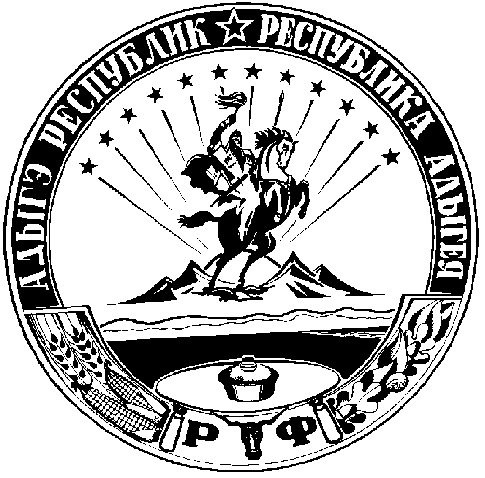 